Veien videre – en samtalegruppe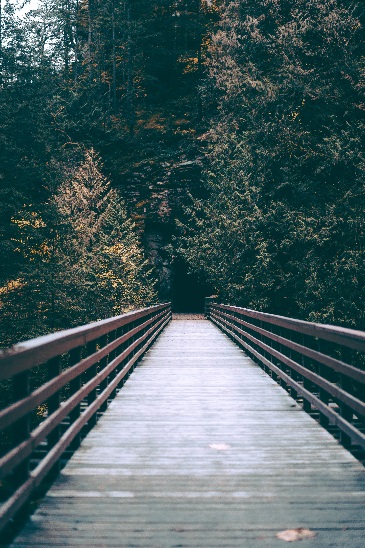 Oppstart av ny gruppe tirsdag 9. marsMenighetene i Ullensaker har tilbud om samtalegrupper til de som har mistet sin ektefelle/samboer/livsledsager i dødsfall. En samtalegruppe består av 6-8 personer og vil ha et omfang på rundt 8 samlinger. Her møter du andre som er i en tilsvarende situasjon som deg. Gjennom gruppene ønsker vi at du skal få kunnskap om sorg, hjelp til å sortere utfordringene, mulighet til refleksjon og hjelp til å finne egen styrke og glimt av håp. Hvordan man sørger er individuelt, og vi tror at man kan lære av hverandres håndtering av sorgen. Gruppedeltakerne vil få muligheten til å snakke om sin opplevelse og til å dele smerten. Den enkelte deler så mye eller så lite som hun/han ønsker innenfor den tiden man har. Gruppelederne tar ansvar for å lede samlingene og sette trygge rammer. Det blir enkel servering.  Pris: 250,- for hele gruppeløpet.Ønsker du å være med i samtalegruppe?Det blir startet opp ny gruppe tirsdag 9. mars. Gruppen møtes følgende tirsdager: 23/3 – 13/4 – 4/5 – 25/5 – 15/6 – 17/8 – 7/9.  Kl.slett: 1330-1530 Sted: Furuset menighetsstue, Kisavegen 39 A, 2056 AlgarheimFyll ut vedlagte skjema, så tar vi kontakt med deg! Skjemaet er ikke bindende. Ta gjerne kontakt også dersom du har mistet foreldre, søsken eller barn. Vi kan være behjelpelig med å finne gruppe til deg. Med vennlig hilsen diakonene:Rita Kristoffersen, Furuset, rita.kristoffersen@ullensaker.kirkene.net, 470 17 544Anna Spilling, Hovin og Mogreina, anna@ullensaker.kirkene.net, 489 91 347Meldeskjema – deltakelse på samtalegruppe Veien videre Navn: ___________________________________________________________________Fødselsdato: ___________________________________________________________________Adresse: ___________________________________________________________________Arbeidssted: ___________________________________________________________________Telefon (privat/mobil): ___________________________________________________________________Ønsker å delta i gruppe som starter 9. mars i Furuset menighetsstueØnsker å delta i gruppe, men tid og sted passer ikkeHvem er død? ____________________________________________________________________Når døde personen? ____________________________________________________________________Dødsårsak: ____________________________________________________________________Alder på avdøde: ____________________________________________________________________Har du deltatt i en tilsvarende samtalegruppe tidligere, evt. når og hvor?________________________________________________________________________________________________________________________________________Evt. matallergier/andre hensyn: ____________________________________________________________________Kommentarer/ting gruppelederne bør vite om: ________________________________________________________________________________________________________________________________________ ________________________________________________________________________________________________________________________________________